Попередня інформація за специфікацією та ціною Шановні пані та панове, ми хотіли б подякувати Вам за зацікавленість до наших автомобілів і на підставі загальних умов продажу автомобілів повідомити Вам попередню інформацію проMercedes-Benz Vito Tourer PRO 110 CDI довгийБазова модель:	44770313Виконання:	Tourer PROТип ТЗ:	Vito 110 CDI Колісна база, мм:	3200Колісна формула:	FWDПотужність двигуна, кВт (к.с.):	75(102)Допустима повна маса, кг:	3100Допустима маса автопоїзда, кг:	4800Вантажопідйомність / навантаження, кг:	1069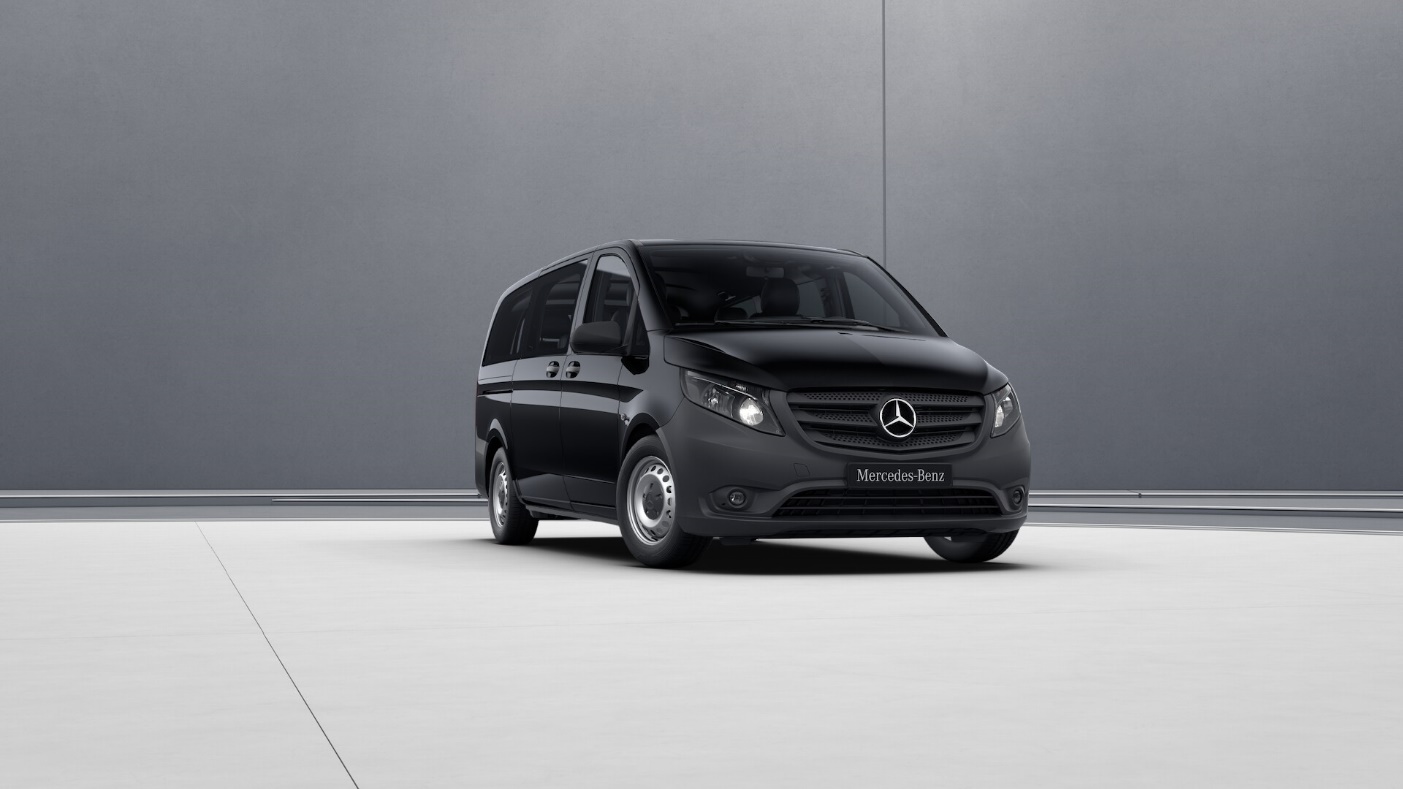 Забарвлення	MB 9197	чорний обсидіан, металік	Шини	1. вісь:	2 x RG1 Комплект шин розміром 205/65 R16, Літні шини2. вісь:	2 x RG1 Комплект шин розміром 205/65 R16, Літні шиниОбладнання автомобіля	Стандартне обладнання	Дискові гальма на передній і задній осях 	Стоянкове гальмо 	Електропідсилювач керма CL1 	Рульова колонка що регулюється по вильоту і куту нахилу E07 	Система допомоги при рушанні Start-off Assist E34 	Стартерна батарея ED4 	Аккум. батарея для екстрем. умов 12 В 95 Ач 	Розетка 12 В F61 	Внутрішнє дзеркало заднього виду F66 	Ящик для рукавичок що замикається F68 	Підігрів дзеркал зад.вида з ел.регулюванням 	Два підстаканники 	Іммобілайзер GC9 	6-ступинева механічна коробка передач FSG 350 H00 	Канал подачі теплого повітря в пасажир. відділення H20 	Атермальне скління HZ0 	Нагрівальний термоелемент (PTC) IG5 	Базовий 	Електронний тахометр 	Індикатор непристебнутого паску водія	Індикатор температури JA1 	Індикатор рівня омиваючої рідини 	Система протидії бічному вітру JW8 	Система Attention Assist JX1 	Сервісний інтервал 25 000 км KP6 	3-е покоління системи контролю викидів SRC 		Галогенні фари 	Регулятор світла фар 	Третій стоп-сигнал LC8 	Підсвічування підйомної двері LD9 	Освітлення задньої області вантажного відділення LE1 	Адаптивні стоп-сигнали M44 	Генератор 14 В / 185 A MG9 	Управління генератором MJ8 	Система пуску і зупинки двигуна в пробках Плюс MT0 	Категорія викидів Euro 6d-TEMP M / N1 GR.II MX0 	Пакет BlueEFFICIENCY MX4 	Двигун OM 622 DE 17 LA 75 kW (102 hp) 3800 rpm 	Буксир.провушина ззаду / спереду, що прикручується RD9 	Шини без вказівки виробника RG1 	Комплект шин розміром 205/65 R16 RM7 	Літні шини RS3 	Сталеві колісні диски 6,5 J x 16 S02 	Сидіння водія S04 	Сидіння переднього пасажира, регульоване 	Подушка безпеки водія SA6 	Подушка безпеки переднього пасажира T14 	Фіксатор зсувних дверей у відкритому положенні 	Зсувні двері праві T70 	Блокування пас. дверей для дитячої безпеки T74 	Внутрішній поручень зсувних дверей V23 	Внутрішня оббивка V36 	Обшивка стелі V41 	Гумове покриття підлоги в вантажному відсіку 	Передні електричні склопідйомники VH1 	Ручка для задньої частини вантажного відділення VV9 	Точки кріплення в даху VY2 	Тканина Tunja чорна W16 	Вікно жорстке (не відкривається) спереду зліва W17 	Вікно жорстке (не відкривається) спереду справа W29 	Вікно не відкривається заднє W65 	Задні підйомні двері W78 	Вікно в задніх дверях з системою очищення і омивання XA8 	Ваговий варіант 3.100 кг XM0 	Оновлення модельного ряду XZ1 	Модельний ряд 1 Z11 	Спец.виконання підвіски для поганої дороги Z42 	Реєстрація в ЄС в якості легкового а / м Z44 	Реєстрація поза ЄС ZQ8 	Tourer PRO	Додаткове обладнанняCF7	Комфортна підвіска EL9 	Двополосні динаміки ззаду і спереду EN6 	Автомагнитола Audio 10 ES3 	Розетка 12 В для задн. ряду сидінь., зліва і справа FF1 	Центральна консоль з бардачком FS5 	Дзеркала з підсвічуванням на сонцезахисних козирках FZ8 	Комфортне відкр. / Закр. дверей з інфрачервоним ПДУ H13 	Додатковий теплообмінник в пас. / вантажному відділенніHH9 	Регульований кондиціонер "Tempmatik" J55 	Індикатор непристебнутого паску пасажира KB5 	Збільшений паливний бак KL5 	Паливний фільтр з водороздільники L16 	Галогенні протитуманні фари LD0 	Ліхтарями для читання M94 	Автомобіль без обмежувача швидкості RR6 	Запасне колесо з домкратом RY2 	Система контролю тиску в шинах, бездротова SH1 	Бок. подушки безп. Thorax з боку водія SH2 	Бок.подушки безп. Thorax з боку перед. пас. SH9 	Бічні подушки безпеки T75 	Поручень водія і пасажира при вході U3V 	Кріпильна рейка для встановлення сидінь обличчям один до одного U73 	Підлокітники в пасажирському відділенні UR1 	Система кріпильних рейок сидінь з швидкою фіксацією US4 	Комф. 3-місн.сидіння 1 ряду зі склад.зовн.сидінням US5 	Комф. 3-місн.сидіння 2ряду зі склад. зовн.сидіннямXS1 	Плакати / буклети російською мовою	Рік виробництва: 2020Гарантія: 	2 роки або 200 000 км пробігу, що настане ранішеОплата: 	100% перед передачею автомобіля. Здійснюється в гривні за офіційним курсом Національного банку України, який встановлюється продавцем на день оплати.Спеціальна вартість на 07.06.2021 в ГРН в ПДВ:    	1 163 835,20*Еквівалент спеціальної вартості в EUR:                                                 35 200,00*Регулярна вартість в EUR:                                                                         39 962,00Розмір знижки:	         4 762,00 или 11.9%* Вартість автомобіля може змінюватися в залежності від зміни курсу євро, який встановлений НБУ станом на день підписання договору. Продажна вартість розраховується як еквівалентна вартість автомобіля в EURO згідно офіційного курсу НБУ української гривні до Євро на день оплати. Право на внесення змін в комерційні та технічні умови зберігається.Строк поставки:Приблизно через 1-2  дні після отримання замовлення та сплати авансу-завдатку.Умовиви оплати:20% як безвідсотковий аванс-завдаток, який підлягає сплаті при видачі замовлення; 80% суми - остаточний платіж шляхом перекладу перед поставкою. Вищевказана ціна відповідає нинішньому рівню цін і дійсна для поставки і розрахунків до 01.06.2021 року включно. Оплата проводиться в грн. за допомогою переказу грошових коштів на рахунок Продавця. Днем оплати вважається день надходження платежу на рахунок Продавця.ФінансуваняУмови фінансування розглядаються в кожному конкретному випадку індивідуально.Дана пропозиція не є остаточною. Остаточна вартість автомобіля і умови угоди фіксуються при укладанні офіційного договору.З найкращими побажаннями,СП ТОВ "Автомобільний Дім Україна-Мерседес Бенц"Руслан СолодовникМобільний телефон: +38 095 262 44 54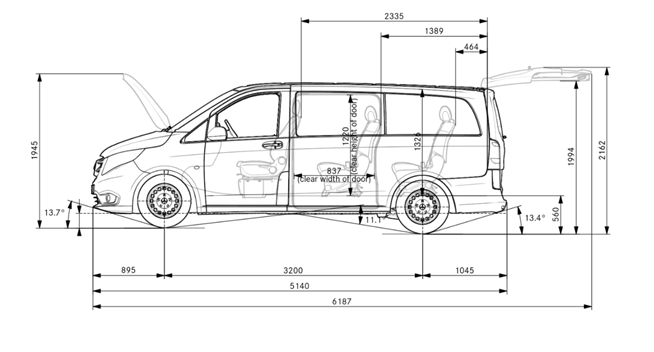 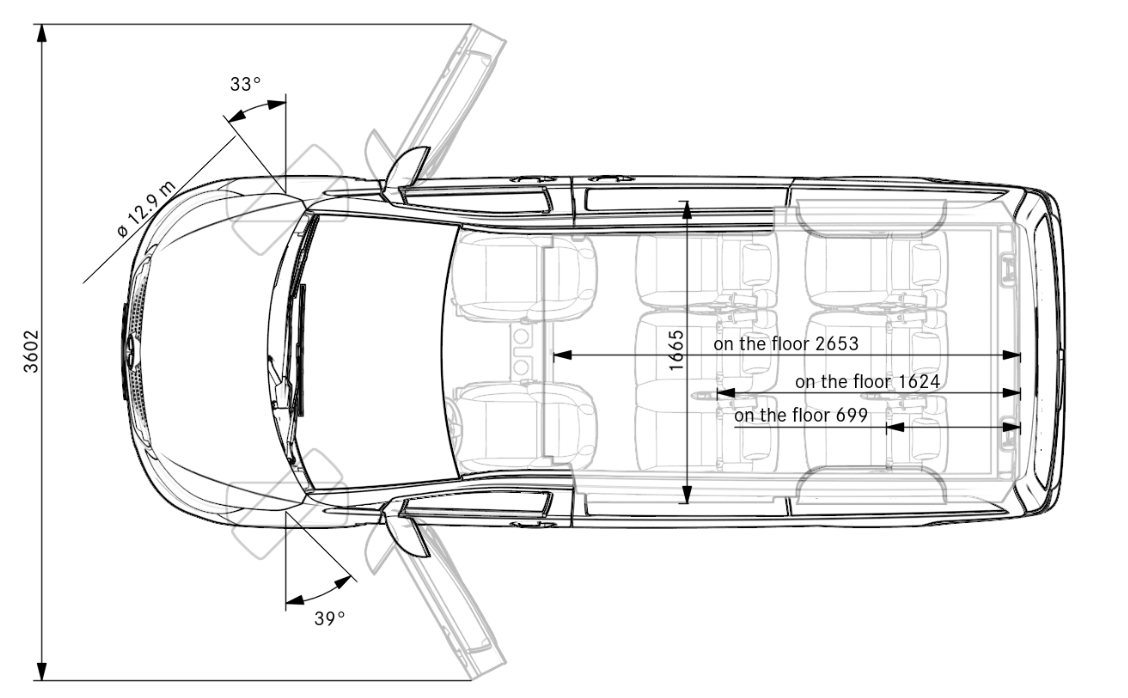 Рік виробництва: 2020СП ТОВ "Автомобільний Дім Україна-Мерседес Бенц"Спеціаліст з продажу:Руслан СолодовникТелефон: +38 067 400 0 454Факс: +38 044 201 60 90Мобільний телефон: +38 095 262 44 54Електронна пошта: ruslan.solodovnik@mercedes-benz.kiev.ua